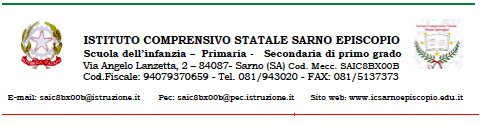 PROGETTAZIONE BIMESTRALE DI …..CLASSE ….	A.S. ….I BIMESTRE SETT./OTTOBRE - NOVEMBREII BIMESTRE DICEMBRE - GENNAIOIII BIMESTRE FEBBRAIO - MARZOIV BIMESTRE APRILE – MAGGIO N.B. I tempi stabiliti nelle Unità di Lavoro sono indicativi e sono suscettibili di variazioni in ordine alle singole situazioni didattiche e/o disciplinari.Sarno,																	DocenteCOMPETENZE CHIAVE EUROPEECompetenze di areaCompetenze disciplinariUNITA’ DI LAVOROOBIETTIVI DI APPRENDIMENTOCONTENUTIMETODI E MEZZIVERIFICAVALUTAZIONEUNITA’ DI LAVORO II BIMESTREOBIETTIVI DI APPRENDIMENTOCONTENUTIMETODI E MEZZIVERIFICAVALUTAZIONEUNITA’ DI LAVORO IIIBIMESTREOBIETTIVI DI APPRENDIMENTOCONTENUTIMETODI E MEZZIVERIFICAVALUTAZIONEUNITA’ DI LAVORO IV BIMESTREOBIETTIVI DI APPRENDIMENTOCONTENUTIMETODI E MEZZIVERIFICAVALUTAZIONELIVELLI MINIMI DI APPRENDIMENTO – Classe …(coerentemente con le nuove Indicazioni Nazionali 2012)A conclusione del percorso annuale (triennale per le classi terze) comincia a rafforzare e migliorare il suo rapporto con la disciplina attraverso esperienze significative e comincia a comprenderne la valenza e l’utilità in situazioni concrete; egli:Conosce:Comprende:Sa: